УТВЕРЖДАЮДиректор Дня самоуправленияГПОАУ ЯО Ярославского педагогического колледжа______________ Макарова П.С.«____»____________ 2023 г.05 октября 2023 года День самоуправленияРАСПИСАНИЕ ЗАНЯТИЙ ДЛЯ ПРЕПОДАВАТЕЛЕЙ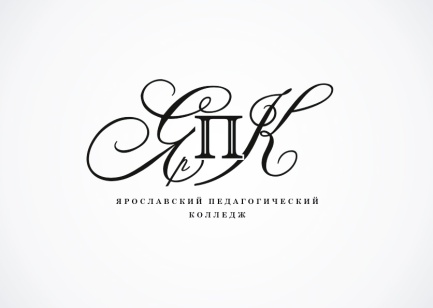 Государственное профессиональное образовательное автономное учреждение Ярославской области Ярославский педагогический колледж. Ярославльулица Маланова, 14Телефон: (4852) 32-64-14Факс: (4852) 32-64-14Ч Е Т В Е Р ГПАРАГРУППА11-п ГРУППА13 – п ГРУППА14 – п ГРУППАЧ Е Т В Е Р ГПАРАВРЕМЯ11-п ГРУППА13 – п ГРУППА14 – п ГРУППАЧ Е Т В Е Р Г18:30 – 9:30Детский сад для педагога(площадка)3D каллиграфия(ауд. 115)Подружись с нейросетью(ритмика)Ч Е Т В Е Р Г29:40 – 10:40Подружись с нейросетью(ритмика)Детский сад для педагога(площадка)3D каллиграфия (ауд. 115)Ч Е Т В Е Р Г311.10 – 12.103D каллиграфия (ауд. 115)Подружись с нейросетью(ритмика)Детский сад для педагога(площадка)